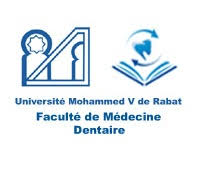 SEMESTRE 3DUT PROTHESES  DENTAIRES.Semaine du 18/10/2021 au 23/10/2021Lun 18/10/20Jeu 21/10/21Vend 22/10/21Sam23/10/2111h00 à 10h0008h00 à 10h0011h00 à 10h0011h00 à 10h0010h00 à 12h0010h30 à 12h3010h00 à12h0010h00 à 12h00T.PProthèse AdjointeTotaleDr. AZHARI12h30 à 14h3013h00 à 15h0012h30 à 14h3012h30 à 14h30T.PProthèse ConjointeMR.Z.ENNIBI14h30 à 16h30T.PProthèse ConjointeMR.Z.ENNIBI14h30 à 16h3014h30 à 16h30T.PProthèse ConjointeMR.Z.ENNIBIBiomatériauxDr.ERRAMLY